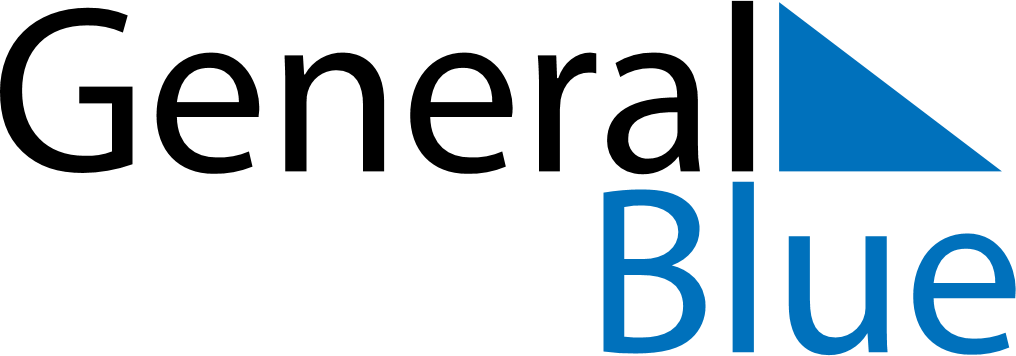 October 2024October 2024October 2024October 2024October 2024October 2024Ferlach, Carinthia, AustriaFerlach, Carinthia, AustriaFerlach, Carinthia, AustriaFerlach, Carinthia, AustriaFerlach, Carinthia, AustriaFerlach, Carinthia, AustriaSunday Monday Tuesday Wednesday Thursday Friday Saturday 1 2 3 4 5 Sunrise: 7:01 AM Sunset: 6:43 PM Daylight: 11 hours and 41 minutes. Sunrise: 7:02 AM Sunset: 6:41 PM Daylight: 11 hours and 38 minutes. Sunrise: 7:04 AM Sunset: 6:39 PM Daylight: 11 hours and 35 minutes. Sunrise: 7:05 AM Sunset: 6:37 PM Daylight: 11 hours and 32 minutes. Sunrise: 7:06 AM Sunset: 6:35 PM Daylight: 11 hours and 28 minutes. 6 7 8 9 10 11 12 Sunrise: 7:08 AM Sunset: 6:33 PM Daylight: 11 hours and 25 minutes. Sunrise: 7:09 AM Sunset: 6:31 PM Daylight: 11 hours and 22 minutes. Sunrise: 7:10 AM Sunset: 6:29 PM Daylight: 11 hours and 18 minutes. Sunrise: 7:12 AM Sunset: 6:27 PM Daylight: 11 hours and 15 minutes. Sunrise: 7:13 AM Sunset: 6:26 PM Daylight: 11 hours and 12 minutes. Sunrise: 7:14 AM Sunset: 6:24 PM Daylight: 11 hours and 9 minutes. Sunrise: 7:16 AM Sunset: 6:22 PM Daylight: 11 hours and 5 minutes. 13 14 15 16 17 18 19 Sunrise: 7:17 AM Sunset: 6:20 PM Daylight: 11 hours and 2 minutes. Sunrise: 7:19 AM Sunset: 6:18 PM Daylight: 10 hours and 59 minutes. Sunrise: 7:20 AM Sunset: 6:16 PM Daylight: 10 hours and 56 minutes. Sunrise: 7:21 AM Sunset: 6:14 PM Daylight: 10 hours and 53 minutes. Sunrise: 7:23 AM Sunset: 6:13 PM Daylight: 10 hours and 49 minutes. Sunrise: 7:24 AM Sunset: 6:11 PM Daylight: 10 hours and 46 minutes. Sunrise: 7:25 AM Sunset: 6:09 PM Daylight: 10 hours and 43 minutes. 20 21 22 23 24 25 26 Sunrise: 7:27 AM Sunset: 6:07 PM Daylight: 10 hours and 40 minutes. Sunrise: 7:28 AM Sunset: 6:06 PM Daylight: 10 hours and 37 minutes. Sunrise: 7:30 AM Sunset: 6:04 PM Daylight: 10 hours and 34 minutes. Sunrise: 7:31 AM Sunset: 6:02 PM Daylight: 10 hours and 30 minutes. Sunrise: 7:33 AM Sunset: 6:00 PM Daylight: 10 hours and 27 minutes. Sunrise: 7:34 AM Sunset: 5:59 PM Daylight: 10 hours and 24 minutes. Sunrise: 7:35 AM Sunset: 5:57 PM Daylight: 10 hours and 21 minutes. 27 28 29 30 31 Sunrise: 6:37 AM Sunset: 4:55 PM Daylight: 10 hours and 18 minutes. Sunrise: 6:38 AM Sunset: 4:54 PM Daylight: 10 hours and 15 minutes. Sunrise: 6:40 AM Sunset: 4:52 PM Daylight: 10 hours and 12 minutes. Sunrise: 6:41 AM Sunset: 4:51 PM Daylight: 10 hours and 9 minutes. Sunrise: 6:43 AM Sunset: 4:49 PM Daylight: 10 hours and 6 minutes. 